В рамках областной профилактической акции «Пешеход! Внимание переход!» 28 октября объявлен Единым днём световозвращателей! Педагоги подготовили памятки «Чем ярче, тем безопаснее!», а дети вручили их прохожим, взрослым и ребятам!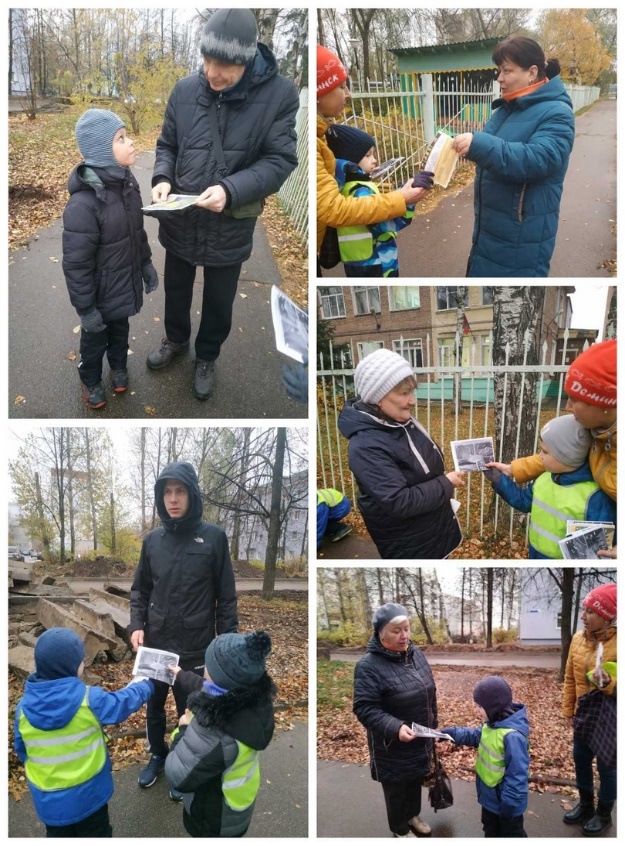 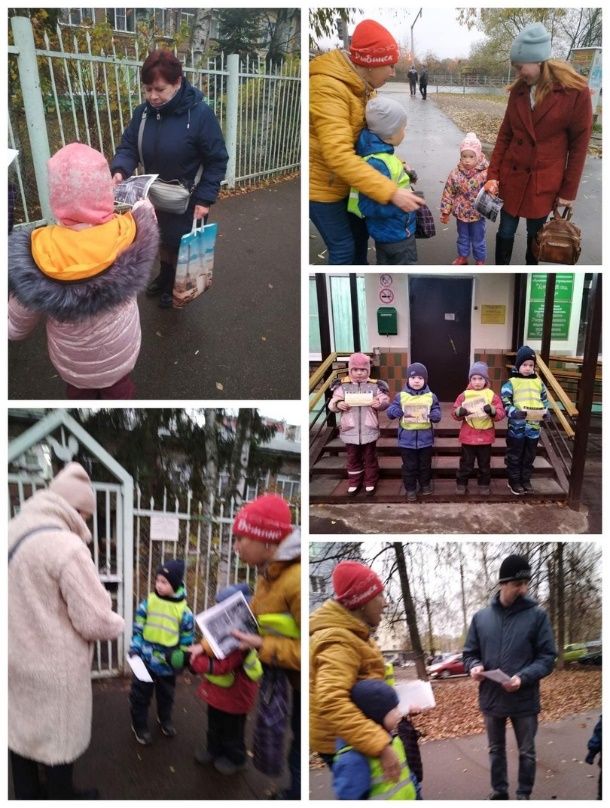 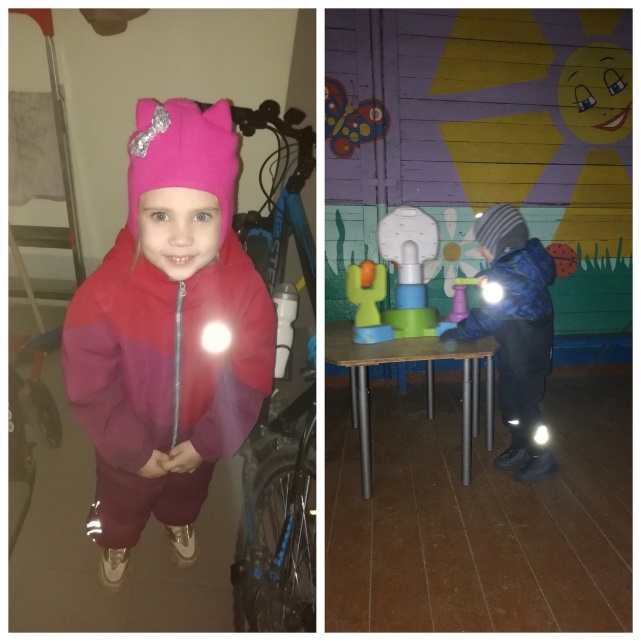 Все очень нужен светоотражатель –На всей одежде – важный элемент,И даже небольшой полоски хватит –Водитель всё равно увидит свет!

